	На основу члана 103. Закона о основним правима бораца, војних инвалида и породица палих бораца (“Службени лист СРЈ”, бр. 24/98 и 29/98), савезни министар за рад, здравство и оцијалну политику прописујеПРАВИЛНИКО НАЧИНУ ОСТВАРИВАЊА И КОРИШЋЕЊА ПРАВА НА БЕСПЛАТНУ И ПОВЛАШЋЕНУ ВОЖЊУ„Службени лист СРЈ”, број 37 од 27. јула 1998.Члан 1Војни инвалиди, корисници породичне инвалиднине и остала лица која по Закону о основним правима бораца, војних инвалида и породица палих бораца (у даљем тексту: Закон) имају право на бесплатну и повлашћену вожњу (у даљем тексту: корисници) остварују и користе то право на начин прописан овим правилником.Члан 2При бесплатној вожњи железницом или бродом, може се користити:1) I разред - војни инвалиди I до VI групе и корисници породичне инвалиднине који су право на породичну инвалиднину остварили као чланови породице палог борца, а војни инвалиди VII до X групе - само ако путују на бањско или климатско лечење;2) II разред - војни инвалиди VII до X групе и корисници породичне инвалиднине који су право на породичну инвалиднину остварили као чланови породице умрлог војног инвалида.	При повлашћеној вожњи железницом или бродом корисник користи разред који изабере.	Пратилац из члана 59. Закона користи исти разред који користи корисник кога прати, а ако путује сам - користи II разред.Члан 3Право на бесплатну вожњу железницом, аутобусом или бродом користи се на основу Објаве за бесплатну вожњу корисника права по Закону о основним правима бораца, војних инвалида и породица палих бораца (Образац бр. 1).	Право на бесплатну вожњу авионом пратилац војног инвалида I, II, III и IV групе у смислу члана 59. став 2. Закона, користи на основу Објаве за бесплатну вожњу авионом пратиоца војног инвалида (Образац бр. 2).Члан 4Право на повлашћену вожњу војни инвалид користи на основу Књижице за повлашћену вожњу војног инвалида (Образац бр. 3) - (у даљем тексту: књижица).	Право на повлашћену вожњу корисник породичне инвалиднине користи на основу Објаве за повлашћену вожњу корисника породичне инвалиднине (Образац бр. 4).Члан 5На основу објаве за бесплатну, односно повлашћену вожњу превозник издаје кориснику објаве одговарајућу карту за превоз, а објава остаје код корисника.Члан 6Посмртни остаци војног инвалида који умре ван свог пребивалишта, на путу за здравствену организацију, у тој организацији или на путу при повратку из организације у коју је био упућен на лечење, превешће се, на захтев породице, бесплатно железницом, бродом или превозним средством предузећа за погребне услуге, у место у коме ће се извршити сахрана.	Ако се превоз посмртних остатака војног инвалида врши на релацији или делу релације на којој не постоји могућност превоза превозним средствима из става 1. овог члана, лицу које изврши такав превоз признаће се стварни трошкови превоза али не већи од цене услуга предузећа за погребне услуге на територији општине на којој се врши сахрана посмртних остатака војног инвалида.Члан 7Право на бесплатан превоз посмртних остатака војног инвалида, превозним средствима јавног саобраћаја, користи се на основу Објаве за бесплатан превоз посмртних остатака војног инвалида (Образац бр. 5).Члан 8Ако се није могла добити објава за бесплатан превоз посмртних остатака војног инвалида, предузећу из члана 6. став 2. овог правилника, односно лицу које изврши тај превоз, исплатиће се стварни трошкови превоза, али не већи од цене превоза средствима јавног саобраћаја, односно превозним средством предузећа за погребне услуге.Члан 9Накнаду трошкова превоза посмртних остатака војног инвалида који је извршило предузеће за погребне услуге из члана 6. став 1. односно накнаду из члана 6. став 2. и члана 8. овог правилника, исплатиће надлежни орган на основу поднесеног рачуна о извршеном превозу посмртних остатака.Члан 10Бесплатан превоз II разредом на железници или броду или другим превозним средством, којим се превозе посмртни остаци војног инвалида, користи и један пратилац посмртних остатака војног инвалида.Члан 11Обрасци бр. 1 до 5 одштампани су уз овај правилник и чине његов саставни део.Члан 12Књижицу и објаве из чл. 3. и 4. овог правилника издаје надлежни орган на чијој територији корисник има пребивалиште.	Ако се корисник налази ван свог пребивалишта са објавом којој је истекао рок, објаву за повратак издаће му надлежни орган на чијој територији је његово боравиште, а на основу објаве којој је истекао рок. Надлежни орган који изда објаву задржава објаву којој је истекао рок.	Објаву за бесплатан превоз посмртних остатака војног инвалида издаје надлежни органа чијој територији је умрли имао пребивалиште, односно на чијој територији је војни инвалид умро.Члан 13Надлежни орган води регистар издатих књижица и евиденцију о издатим објавама.У регистар издатих књижица уносе се серијски број књижице, име и презиме корисника и датум издавања књижице.	Евиденција о издатим објавама садржи следеће податке: број објаве, име и презиме корисника, својство корисника (војни инвалид, корисник породичне инвалиднине, пратилац) и основ издавања објаве.Члан 14Издата књижица важи пет година, а може се употребити само у години у којој је издата, односно у години за коју је оверена. Надлежни орган оверава важење књижице за наредну годину, по правилу, децембра текуће године.Члан 15Ако војни инвалид изгуби књижицу, надлежни орган издаће му нову књижицу на основу доказа да је изгубљена књижица оглашена за неважећу у "Службеном листу СРЈ". Нова књижица важи од 1. јануара наредне године.	Нова књижица издаје се и ако је раније издата књижица дотрајала или постала неупотребљива. Приликом издавања нове књижице надлежни орган задржава раније издату књижицу. При издавању нове књижице, надлежни орган поништава искоришћене вожње.Члан 16Војни инвалид коме престане својство војног инвалида дужан је да врати књижицу надлежном органу у року од 30 дана од дана кад му је престало то својство.	Ако војни инвалид не врати књижицу у року из става 1. овог члана, надлежни орган огласиће књижицу за неважећу у "Службеном листу СРЈ".Члан 17Ако путовање треба да се изврши на релацији на којој се не врши превоз средствима јавног саобраћаја, корисник има право на накнаде путних трошкова.	Накнада путних трошкова припада кориснику за релацију дужу од једног километра у једном правцу и износи 2% за сваки пређени километар од износа накнаде за исхрану и смештај за време путовања и боравка у другом месту.Члан 18Обрасци објава за бесплатну и повлашћену вожњу који су били у употреби до дана ступања на снагу овог правилника употребљаваће се до дана издавања нових образаца објава.	Образац књижице који је био у употреби до дана ступања на снагу овог правилника, употребљаваће се до дана издавања новог обрасца књижице.Члан 19Даном ступања на снагу овог правилника престаје да важи Правилник о начину остваривања и коришћења права на бесплатну и повлашћену вожњу ("Службени лист СФРЈ", бр. 7/82).Члан 20Овај правилник ступа на снагу наредног дана од дана објављивања у "Службеном листу СРЈ".Бр. 4/2-03-049/98-00824. јула 1998. годинеБеоградСавезни министарза рад, здравствои социјалну политикудр Миодраг Ковач, с. р.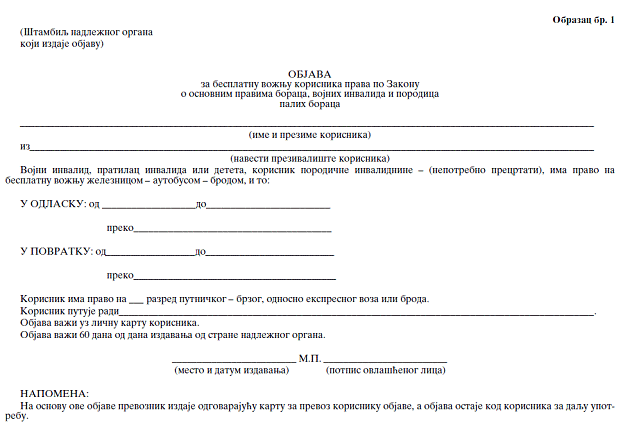 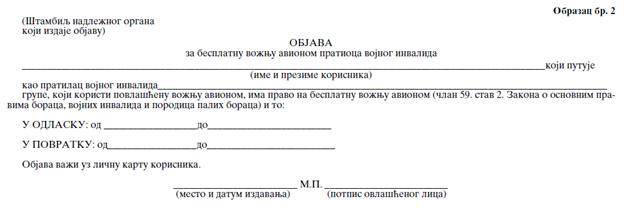 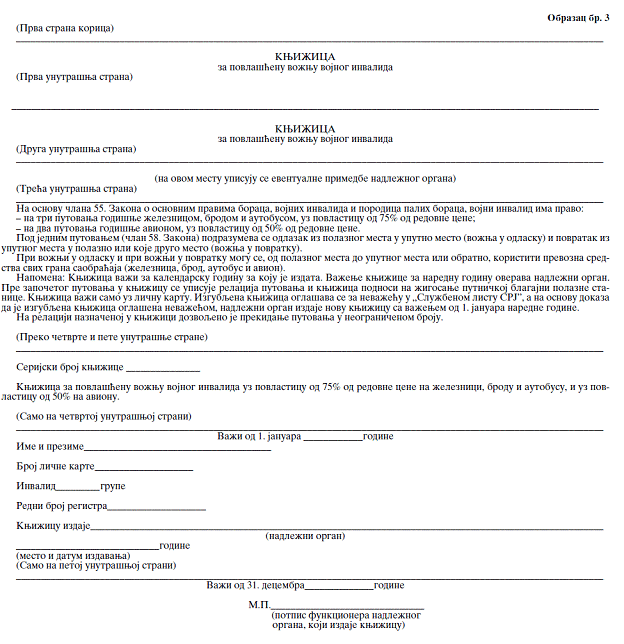 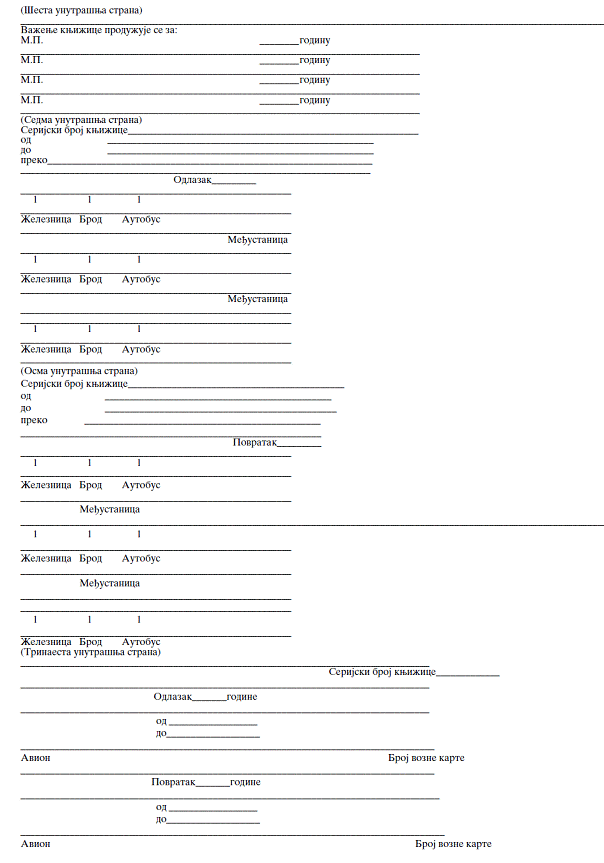 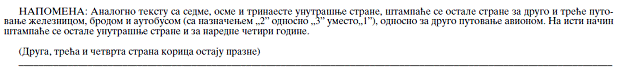 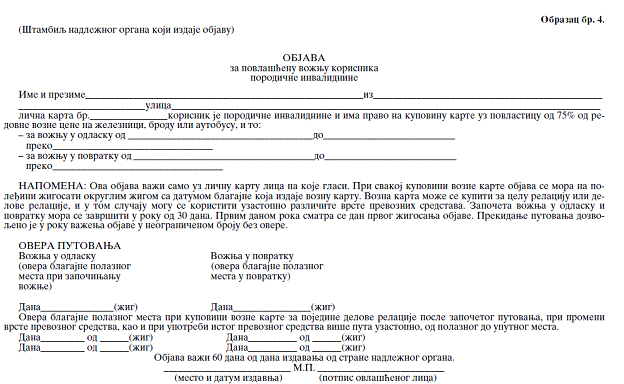 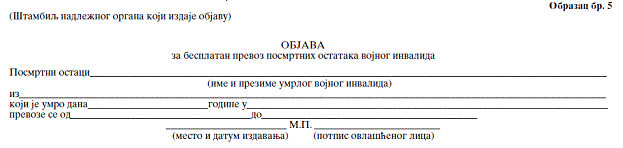 